Dzień 30.03.2021 wtorekTemat : WIELKANOCNE TRADYCJEBaranek, kurczaki, pisanki – rozwiązywanie zagadek Joanny Wasilewskiej połączone z opisem słownym obrazka. Obrazki: baranka, kurczaka, pisanki w dołączonej prezentacji. Proszę przeczytać dziecku zagadki. Zadaniem dziecka jest wskazać odpowiedni obrazek. Baranek cukrowyMa złociste rogii kożuszek biały.Nie biega po łące,bo z cukru jest cały.KurczaczkiWykluły się z jajek,są żółciutkie całe.Będą z nich kogutkialbo kurki małe.PisankiLeżą w koszyczkupięknie ułożone.W kolory i wzorymocno ozdobione.Wielkanoc – słuchanie fragmentów opowiadania T. Kruczka połączone z rozmową na temat jego treści.WielkanocWłaśnie chciałam obejrzeć książeczkę z obrazkami  (…), gdy rozległ się dzwonek do drzwi.- Tolu! Choć szybko - krzyknęła mama- babcia przyjechała na święta! Bardzo się ucieszyłam, bo święta z babcią są zupełnie niesamowite. Babcia zna się na świętach jak nikt inny na świecie.  A to  przecież wkrótce Wielkanoc i trzeba się do niej dobrze przygotować. (…)- Czas rozpocząć świąteczne przygotowania! - stwierdziła,  patrząc na każdego z nas. – Co wy na to?- Wspaniale! - krzyknęłam- będę mogła ci pomagać?- Oczywiście, Tolu ty, mama i tata. Wszyscy razem się za to zabierzemy. Mamy na to cały tydzień.- No i proszę – zaśmiał się tata - babcia przejęła dowodzenie. (…)I tak się zaczęła wielkanocna przygoda. Najpierw sadziłyśmy rzeżuchę. Na talerzu w kwiatki rozsypałam ziemię i wysypałam maleńkie brązowe ziarenka. Potem całość podlałam wodą.  - Tylko pamiętaj, żeby podlewać codziennie- ostygała mama - (…)  naprawdę starałam się pilnować podlewania. (…)Kiedy posadziłam rzeżuchę, przyszedł czas na  malowanie pisanek. Najpierw tata zrobił wydmuszki z jajek. Aż cały był czerwony na buzi od dmuchania. A na drugi dzień zabraliśmy się za malowanie.Pisanki maluje się na 100 sposobów. Można  malować farbkami, można pisakami, można przyklejać do nich różne rzeczy. Najważniejsze to nie zgnieść wydmuszki. (…)Kiedy mieliśmy już cały koszyk kolorowych pisanek, przyszedł czas na świąteczne wypieki. Tata przyniósł dla mnie specjalny mały zabawkowy stolik, żebym mogła pomagać babci i mamie. I pracowałyśmy wszystkie trzy. (…) Pieczenie nie jest wcale łatwe. (…) Babcia przywiozła  mi wielką księgę z kolorowymi obrazkami. -  To książka o świątecznych zwyczajach. Pobiegłam do pokoju i razem z zabawkami zaczęliśmy wszyscy ją przeglądać. (…)- A tu zobacz! Dzieci idą ze święconką do kościoła. (…)- A to stół na niedzielę wielkanocne śniadanie- pokazał tata.- Jest babka i mazurek, i baranek, szynka i pisanki, i kiełbaski, i inne przysmaki. (…)- A to lany poniedziałek – zaśmiał się tata. – Wycinankowi chłopcy oblewali wycinankowe dziewczynki wycinankową wodą, a one śmiały się, uciekały tak szybko, że omal nie wypadły z książki.- Dosyć tego oglądania! Muszę biec pomagać mamie i babci- powiedział  tata i wyszedł z pokoju. (…) - A ty, Tolu - spytała żyrafa- co najbardziej lubisz w tych świętach ?- To, że w ogóle są  i że babcia przyjechała – powiedziałam – iż wszyscy jesteśmy razem.Kiedy zasypiałam, wszystkie zabawki opowiadały sobie, co najbardziej lubią w święta wielkanocne. Jedynie mały pluszowy zajączek nic nie mówił, tylko uśmiechał się tajemniczo. Rozmowa na temat opowiadania.- Jak nazywają się święta, do których przygotowywała się Tola?-  Kto przyjechał na święta do Toli?- Co posadziła Tola na talerzu?- Jak nazywały się jajka, które malowała Tola?- Co babcia dała Toli do oglądania?- Co najbardziej Tola lubi w Świętach WielkanocnychDLA CHĘTNYCH animacja tradycje swiąteczne https://www.youtube.com/watch?app=desktop&v=giRwxyKTXcg&fbclid=IwAR1LqN5MIC_ubwjn6MUprjjI-w99iiwQoj1bLyUKJ1qMoC12oscncZinCEM 3. „Kolorowe pisanki i kraszanki” – praca plastyczna.Dziecko otrzymuje sylwetę jaja oraz elementy do ozdobienia, np.: paski, kropki, kwiatki. Zadaniem dziecka jest ozdobienie sylwet jaja tak, by powstały pisanki.lub dziecko może pomalować sylwetę jajka farbą za pomocą palców. Tak powstają kraszanki. lub dziecko koloruje wydrukowane jajko – wzory poniżej (można też znaleźć inne wzory w google ).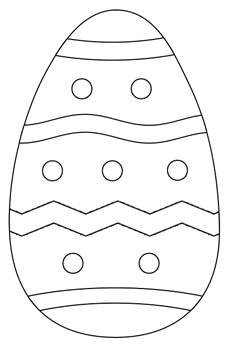 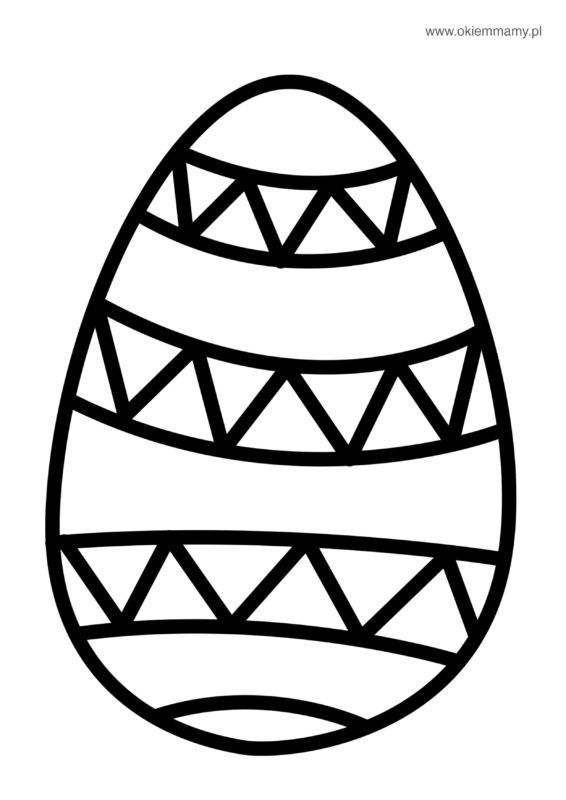 